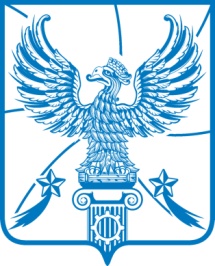 ГЛАВАМУНИЦИПАЛЬНОГО ОБРАЗОВАНИЯГОРОДСКОЙ ОКРУГ ЛЮБЕРЦЫ
МОСКОВСКОЙ ОБЛАСТИПОСТАНОВЛЕНИЕ10.04.2024                                                                                                                    № 23-ПГО проведении общественных обсуждений по вопросу предоставления разрешения на условно разрешенный вид использования «склад»  для земельного участка с кадастровым номером 50:22:0010109:38646, расположенного по адресу: Московская область,
г.о. Люберцы, г. Люберцы, ул. ИнициативнаяВ соответствии с Градостроительным кодексом Российской Федерации, Федеральным законом от 29.12.2004 № 191-ФЗ «О введении в действие Градостроительного кодекса Российской Федерации», Федеральным законом        от 06.10.2003 № 131-ФЗ «Об общих принципах организации местного самоуправления в Российской Федерации», Уставом городского округа Люберцы Московской области, Положением об организации и проведении общественных обсуждений по вопросам градостроительной деятельности на территории городского округа Люберцы Московской области, утвержденным Решением Совета депутатов городского округа Люберцы Московской области от 12.04.2023 № 62/10, Административным регламентом предоставления муниципальной услуги «Включение предложений и замечаний в протокол публичных слушаний/общественных обсуждений в сфере градостроительной деятельности», утвержденным Постановлением администрации городского округа Люберцы Московской области от 15.03.2023 № 941-ПА,  письмом Комитета по архитектуре и градостроительству Московской области от 29.03.2024 № 29Исх-4464/06-02, Распоряжением Главы муниципального образования городской округ Люберцы Московской области от 25.03.2024                № 64-РГ/к «Об убытии в отпуск», постановляю:1. Назначить общественные обсуждения по вопросу предоставления разрешения на условно разрешенный вид использования «склад» для земельного участка с кадастровым номером 50:22:0010109:38646, расположенного по адресу: Московская область, г.о. Люберцы, г. Люберцы, ул. Инициативная, с 12 апреля 2024 года по 26 апреля 2024 года.2. Провести общественные обсуждения, указанные в пункте 1 настоящего Постановления, согласно порядку проведения общественных   обсуждений по вопросу предоставления разрешения на условно разрешенный вид использования «склад» для земельного участка с кадастровым номером 50:22:0010109:38646, расположенного по адресу: Московская область,
г.о. Люберцы, г. Люберцы, ул. Инициативная (Приложение № 1).3. Уполномоченному органу на проведение общественных обсуждений – администрации городского округа Люберцы  Московской области обеспечить:3.1. Оповещение о начале общественных обсуждений;3.2. Прием и обобщение замечаний и предложений;3.3. Размещение материалов по вопросу предоставления разрешения на условно разрешенный вид использования «склад» для земельного участка с кадастровым номером 50:22:0010109:38646, расположенного по адресу: Московская область, г.о. Люберцы, г. Люберцы, ул. Инициативная, в информационно-телекоммуникационной сети «Интернет», на региональном портале государственных и муниципальных услуг;3.4. Проведение экспозиции по вопросу предоставления разрешения на условно разрешенный вид использования «склад» для земельного участка с кадастровым номером 50:22:0010109:38646, расположенного по адресу: Московская область, г.о. Люберцы, г. Люберцы, ул. Инициативная, указанного в пункте 1 настоящего Постановления;3.5. Подготовку и оформление протокола общественных обсуждений;3.6. Подготовку и опубликование заключения о результатах общественных обсуждений;3.7. Направление уведомления о проведении общественных обсуждений  по вопросу предоставления разрешения на условно разрешенный вид использования «склад» для земельного участка с кадастровым номером 50:22:0010109:38646, расположенного по адресу: Московская область,
г.о. Люберцы, г. Люберцы, ул. Инициативная, правообладателям земельных участков, имеющих общие границы с земельным участком, применительно к которому запрашивается данное разрешение, правообладателям объектов капитального строительства, расположенных на земельных участках, имеющих общие границы с земельным участком, применительно к которому запрашивается данное разрешение, и правообладателям помещений, являющихся частью объекта капитального строительства, применительно к которому запрашивается данное разрешение. 4. Создать Комиссию по проведению общественных обсуждений в следующем составе:Председатель – Э.В. Малышев – заместитель Главы городского округа Люберцы;Заместитель председателя – О.А. Шичавина – начальник управления архитектуры администрации городского округа Люберцы;Члены комиссии: О.И. Анохин – начальник правового управления администрации городского округа Люберцы; В.А. Мусатова – председатель комитета по управлению имуществом администрации городского округа Люберцы; Секретарь  – А.И. Евсеева – ведущий эксперт управления архитектуры администрации городского округа Люберцы.5. Опубликовать настоящее Постановление в средствах массовой информации и разместить на официальном сайте  администрации городского округа Люберцы в сети «Интернет». 6.  Контроль за исполнением настоящего Постановления возложить на заместителя Главы городского округа Э.В. Малышева.И.о. Главы городского округа						                И.В. МотовиловПриложение №1 к Постановлению                                                                                                                                                                                  Главы городского округа Люберцы от 10.04.2024 № 23-ПГПорядок проведения общественных обсуждений по вопросу предоставления разрешения на условно разрешенный вид использования «склад» для земельного участка с кадастровым номером 50:22:0010109:38646, расположенного по адресу: Московская область, г.о. Люберцы, г. Люберцы, ул. ИнициативнаяВ ходе экспозиции проводятся консультации по вопросу предоставления разрешения на условно разрешенный вид использования «склад» для земельного участка с кадастровым номером 50:22:0010109:38646, расположенного по адресу: Московская область, г.о. Люберцы, г. Люберцы, ул. Инициативная, по контактному телефону: 8-498-732-80-08 доб.218.Адрес электронной почты: lubarx@mail.ru.В период действия режима повышенной готовности участники общественных обсуждений имеют право представить свои предложения и замечания в срок с 12 апреля 2024 года по 26 апреля 2024 года по обсуждаемому проекту посредством:- почтового отправления в адрес уполномоченного органа;- государственной информационной системы Московской области «Портал государственных и муниципальных услуг Московской области» в электронном виде;- электронной почты, указанной в решении о назначении общественных обсуждений;- официального сайта администрации муниципального образования городской округ Люберцы.В случае отмены режима повышенной готовности в период общественных обсуждений участники общественных обсуждений имеют право представить свои предложения и замечания в срок с 12 апреля 2024 года по 26 апреля 2024 года по обсуждаемому проекту посредством:- в письменной форме или в форме электронного документа при личном обращении в адрес организатора общественных обсуждений;- официального сайта администрации муниципального образования городской округ Люберцы или информационных систем;- государственной информационной системы Московской области «Портал государственных и муниципальных услуг Московской области» в электронном виде;- записи в книге (журнале) учета посетителей экспозиции проекта, подлежащего рассмотрению на общественных обсуждениях.Участниками общественных обсуждений по вопросу предоставления разрешения на условно разрешенный вид использования «склад» для земельного участка с кадастровым номером 50:22:0010109:38646, расположенного по адресу: Московская область, г.о. Люберцы, г. Люберцы, ул. Инициативная, являются:- граждане, постоянно проживающие в пределах территориальной зоны, в границах которой расположен земельный участок или объект капитального строительства, в отношении которого запрашивается разрешение на условно разрешенный вид использования «склад»;- правообладатели находящихся в границах этой территориальной зоны земельных участков и (или) расположенных на них объектов капитального строительства, в отношении которого запрашивается разрешение на условно разрешенный вид использования «склад»;- граждане, постоянно проживающие в границах земельных участков, прилегающих к земельному участку,  в отношении которого запрашивается разрешение на условно разрешенный вид использования «склад»;- правообладатели таких земельных участков или расположенных на них объектов капитального строительства, правообладатели помещений, являющихся частью объекта капитального строительства, в отношении которого запрашивается разрешение на условно разрешенный вид использования «склад»;- в случае если условно разрешенный вид использования земельного участка или объекта капитального строительства может оказать негативное воздействие на окружающую среду, общественных обсуждений проводятся с участием правообладателей земельных участков и объектов капитального строительства, подверженных риску такого негативного воздействия.Исчерпывающий перечень документов, необходимых для рассмотрения предложений и замечаний по вопросу предоставления разрешения на условно разрешенный вид использования «склад» для земельного участка с кадастровым номером 50:22:0010109:38646, расположенного по адресу: Московская область,
г.о. Люберцы, г. Люберцы, ул. Инициативная: Для физических лиц:1. Заявление, подписанное непосредственно самим Заявителем, по установленной форме.2. Документ, удостоверяющий личность Заявителя, в том числе копия страниц паспорта со сведениями о регистрации по месту жительства.3. Правоустанавливающие (правоудостоверяющие) документы на земельные участки, объекты капитального строительства, помещения, являющиеся частью указанных объектов капитального строительства, расположенных в границах территории, применительно к которой рассматривается проект предоставления разрешения на условно разрешенный вид использования.Для юридических лиц:1. Заявление, подписанное непосредственно самим Заявителем, по установленной форме.2. Документ, удостоверяющий личность лица, имеющего право действовать без доверенности от имени юридического лица.3. Документы, подтверждающие полномочия лица действовать от имени юридического лица.4. Правоустанавливающие (правоудостоверяющие) документы на земельные участки, объекты капитального строительства, помещения, являющиеся частью указанных объектов капитального строительства, расположенных в границах территории, применительно к которой рассматривается проект предоставления разрешения на условно разрешенный вид использования.В случае обращения для рассмотрения предложений и замечаний представителя Заявителя, уполномоченного на подачу документов (без права подписания заявления) и получение результата рассмотрения предложений и замечаний, в дополнение к обязательным документам предоставляются:1. Документ, удостоверяющий личность представителя Заявителя, уполномоченного на подачу документов и получение результата рассмотрения предложений и замечаний.2. Документ, подтверждающий полномочия представителя Заявителя, уполномоченного на подачу документов и получение результата рассмотрения предложений и замечаний: для представителя юридического лица – доверенность за подписью руководителя юридического лица или иного уполномоченного лица, для представителя физического лица – доверенность, удостоверенная в порядке, установленном законодательством Российской Федерации.Информационные материалы по вопросу предоставления разрешения на условно разрешенный вид использования «склад» для земельного участка с кадастровым номером 50:22:0010109:38646, расположенного по адресу: Московская область, г.о. Люберцы, г. Люберцы, ул. Инициативная, размещены на сайте: http://люберцы.рф/.Дата проведения общественных обсужденийСрок проведения общественных обсужденийНаселенный пунктАдрес экспозицииВремя работы экспозициис 12.04.2024г. по 26.04.2024г.Срок проведения общественных обсуждений устанавливается с момента оповещения жителей муниципального образования о времени и месте их проведения до дня подготовки заключения о результатах общественных обсужденийгород ЛюберцыВ период действия режима повышенной готовности с экспозицией можно ознакомиться на сайте https://люберцы.рф/ в разделе «Публичные слушания»В случае отмены режима повышенной готовности с экспозицией можно ознакомиться по адресу: Московская область,
г. Люберцы, Октябрьский пр-т, д.190, каб.206.Ответственный: Шичавина Оксана Александровна, Евсеева Анастасия Игоревна,тел. 8(498)732-80-08 доб.218Экспозиция открыта с 12.04.2024г. по 26.04.2024г.Часы работы экспозиции: Понедельник-четверг с 9.00 до 18.00 обед с 13.00 до 13.45, пятница с 9.00 до 16.45 обед с 13.00 до 13.45.В выходные и праздничные дни экспозиция не работает